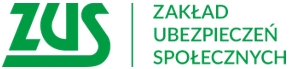 Informacja prasowaW Wielkopolsce ZUS wypłaca już 13. emeryturyMajowe świadczenia, które otrzymają emeryci i renciści, będą wyższe. Wszystko za sprawą jednorazowego świadczenia pieniężnego, czyli tzw. 13. emerytury. Cztery wielkopolskie oddziały wypłacą przeszło 700 tysięcy takich świadczeń. Wraz z majowym świadczeniem emeryci i renciści otrzymają jednorazowe świadczenie pieniężne. 13. emerytura to 1100 zł brutto, a jej wartość netto najczęściej wyniesie 888 zł. 13. emerytury przyznane zostaną z urzędu, nie trzeba więc składać wniosku w tej sprawie. Zakład Ubezpieczeń Społecznych wypłaci je razem ze świadczeniem przysługującym za maj. Jednorazowe świadczenie pieniężne otrzymają osoby uprawnione do: - emerytury – w tym emerytury pomostowej, okresowej emerytury kapitałowej i emerytury częściowej, - renty z tytułu niezdolności do pracy – w tym renty dla inwalidów wojennych i wojskowych oraz rent wypadkowych,- renty szkoleniowej,- renty socjalnej,- renty rodzinnej,- rodzicielskiego świadczenia uzupełniającego, - świadczenia pieniężnego przysługującego cywilnym niewidomym ofiarom działań wojennych,- nauczycielskiego świadczenia kompensacyjnego,- świadczenia i zasiłku przedemerytalnego.13. emeryturę otrzymają osoby, które mają ustalone prawo do wymienionych świadczeń na dzień 30 kwietnia 2019 r. i nie było ono zawieszone np. z uwagi na osiąganie przychodów przekraczających obowiązujące progi zarobkowe. Marlena Nowickaregionalna rzeczniczka prasowa ZUS w Wielkopolsce